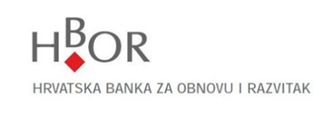 Zahtjev za osiguranje kredita Program pojedinačnog osiguranja kredita za likvidnost izvoznika – mjera pomoći gospodarstvu RH nakon ruske agresije na Ukrajinu PO-PPO-UKR-02/22Podnositelj zahtjeva/OsiguranikKontakt osoba OsiguranikaInformacije o Izvozniku/Korisniku kreditaInformacije o kreditu Program subvencioniranja premije osiguranjaMjesto i datum						Ime i prezime ovlaštene osobe Osiguranika i potpisPrivici zahtjevu: Godišnji financijski izvještaji Izvoznika za prethodne dvije godine poslovanja (Bilanca, Račun dobiti i gubitka, Dodatni podaci te Izvještaj o novčanim tokovima, Bilješke uz financijska izvješća, Bruto bilanca (za obveznike konsolidacije i konsolidirani izvještaji, za obveznike revizije i revidirani izvještaji uz revizorsko izvješće) i zadnje dostupno kvartalno privremeno izvješće o poslovanju za tekuću godinu (u elektroničkom obliku u standardiziranom FINA formatu) Podatak o solventnosti Korisnika kredita (Obrazac SOL-2) ne stariji od 30 dana Potvrda Porezne uprave o stanju duga po osnovi javnih davanja, ne starija od 30 dana, u slučaju postojanja dospjelih nepodmirenih obveza, da su iste regulirane upravnim ugovorom sklopljenim s Poreznom upravom Ocjena kreditne sposobnosti Izvoznika u obliku prihvatljivom Osiguraniku (sadrži podatke o financijskoj i nefinancijskoj analizi Izvoznika, obrazloženje potrebe za financiranjem Izvoznika te ocjenu kreditne sposobnosti Izvoznika primjenom uobičajenih financijskih pokazatelja pri procjeni rizika  Pregled potraživanja od kupaca (Tablica 1) Pregled potraživanja od kupaca (Tablica 2) Pregled obveza prema dobavljačima (Tablica 3) Pregled kreditne zaduženosti (Tablica 4)  Upitnik za ocjenu menadžmenta (Tablica 5) Ocjena banke o urednosti podmirivanja obveza Korisnika kredita (Tablica 6) Obrazac VIKR (Tablica 7) Preliminarni otplatni plan glavnice kredita  Izjave Korisnika kredita – Prilog 1, Prilog 2, Prilog 3, Prilog 4 i Prilog 5 ostalo (navesti)Prilog 1 - Izjave Korisnika kredita/IzvoznikaMjesto i datum						Ime i prezime ovlaštene osobe Izvoznika i potpisPrilog 2 - Izjava o prihvatljivosti klijentaIzjava o prihvatljivosti klijentaPotpisom ove Izjave osobno ja       u svoje ime i za račun Korisnika kredita      I. DIOIzjavljujem da, protiv mene te Korisnika kredita te stvarnog vlasnika, članova uprave ili drugih upravljačkih tijela, članova nadzornog odbora i osobe koja je po zakonu ovlaštena za zastupanje Korisnika kredita i opunomoćenika koji za njega poduzima pravne radnje prilikom uspostavljanja ovog poslovnog odnosa te osoba koje neograničeno odgovaraju za obveze koje će biti preuzete ovim poslovnim odnosom, nije izrečena (označiti kao NE) ili je izrečena (označiti kao DA) pravomoćna osuđujuća presuda za jedno ili više sljedećih kaznenih djela:sudjelovanje u zločinačkoj organizaciji, na temelju članka 328. (zločinačko udruženje) i članka 329. (počinjenje kaznenog djela u sastavu zločinačkog udruženja) Kaznenog zakona (»Narodne novine«, br. 125/11, 144/12, 56/15, 61/15, 101/17, 118/18, 126/19 i 84/21), članka 333. (udruživanje za počinjenje kaznenih djela) iz Kaznenog zakona (»Narodne novine«, br. 110/97, 27/98, 50/00, 129/00, 51/01, 111/03, 190/03, 105/04, 84/05, 71/06, 110/07, 152/08, 57/11, 77/11 i 143/12);DA               NE terorizam ili kaznena djela povezana s terorističkim aktivnostima, na temelju članka 97. (terorizam), članka 99. (javno poticanje na terorizam), članka 100. (novačenje za terorizam), članka 101. (obuka za terorizam), članka 101.a (putovanje u svrhu terorizma) i članka 102. (terorističko udruženje) Kaznenog zakona (»Narodne novine«, br. 125/11, 144/12, 56/15, 61/15, 101/17, 118/18, 126/19 i 84/21), članka 169. (terorizam), članka 169.a (javno poticanje na terorizam) i članka 169.b (novačenje i obuka za terorizam) iz Kaznenog zakona (»Narodne novine«, br. 110/97, 27/98, 50/00, 129/00, 51/01, 111/03, 190/03, 105/04, 84/05, 71/06, 110/07, 152/08., 57/11, 77/11 i 143/12);DA               NE kaznena djela protiv radnih odnosa i socijalnog osiguranja, na temelju članka 131. (povreda prava na rad), članka 132. (neisplata plaće), članka 133. (zlostavljanje na radu), članka 134. (povreda prava iz socijalnog osiguranja) i članka 135. (protuzakoniti zapošljavanje) iz Kaznenog zakona (»Narodne novine«, br. 110/97, 27/98, 50/00, 129/00, 51/01, 111/03, 190/03, 105/04, 84/05, 71/06, 110/07, 152/08, 57/11, 77/11 i 143/12);DA               NE pranje novca ili financiranje terorizma, na temelju članka 98. (financiranje terorizma) i članka 265. (pranje novca) Kaznenog zakona (»Narodne novine«, br. 125/11, 144/12, 56/15, 61/15, 101/17, 118/18, 126/19 i 84/21), članka 279. (pranje novca) iz Kaznenog zakona (»Narodne novine«, br. 110/97, 27/98, 50/00, 129/00, 51/01, 111/03, 190/03, 105/04, 84/05, 71/06, 110/07, 152/08, 57/11, 77/11 i 143/12);DA               NE dječji rad ili druge oblike trgovanja ljudima, na temelju članka 106. (trgovanje ljudima) Kaznenog zakona (»Narodne novine«, br. 125/11, 144/12, 56/15, 61/15, 101/17, 118/18, 126/19 i 84/21), članka 175. (trgovanje ljudima i ropstvo) iz Kaznenog zakona (»Narodne novine«, br. 110/97, 27/98, 50/00, 129/00, 51/01, 111/03, 190/03, 105/04, 84/05, 71/06, 110/07, 152/08, 57/11, 77/11 i 143/12);DA               NE korupciju, na temelju članka 252. (primanje mita u gospodarskom poslovanju), članka 253. (davanje mita u gospodarskom poslovanju), članka 254. (zlouporaba u postupku javne nabave), članka 291. (zlouporaba položaja i ovlasti), članka 292. (nezakonito pogodovanje), članka 293. (primanje mita), članka 294. (davanje mita), članka 295. (trgovanje utjecajem) i članka 296. (davanje mita za trgovanje utjecajem) Kaznenog zakona (»Narodne novine«, br. 125/11, 144/12, 56/15, 61/15, 101/17, 118/18, 126/19 i 84/21), članka 294.a (primanje mita u gospodarskom poslovanju), članka 294.b (davanje mita u gospodarskom poslovanju), članka 337. (zlouporaba položaja i ovlasti), članka 338. (zlouporaba obavljanja dužnosti državne vlasti), članka 343. (protuzakonito posredovanje), članka 347. (primanje mita) i članka 348. (davanje mita) iz Kaznenog zakona (»Narodne novine«, br. 110/97, 27/98, 50/00, 129/00, 51/01, 111/03, 190/03, 105/04, 84/05, 71/06, 110/07, 152/08, 57/11, 77/11 i 143/12);DA               NE prijevaru, na temelju članka 236. (prijevara), članka 247. (prijevara u gospodarskom poslovanju), članka 256. (utaja poreza ili carine) i članka 258. (subvencijska prijevara) Kaznenog zakona (»Narodne novine«, br. 125/11, 144/12, 56/15, 61/15, 101/17, 118/18, 126/19 i 84/21), članka 224. (prijevara), članka 293. (prijevara u gospodarskom poslovanju) i članka 286. (utaja poreza i drugih davanja) iz Kaznenog zakona (»Narodne novine«, br. 110/97, 27/98, 50/00, 129/00, 51/01, 111/03, 190/03, 105/04, 84/05, 71/06, 110/07, 152/08, 57/11, 77/11i 143/12);DA               NE kaznena djela protiv intelektualnog vlasništva na temelju članaka 284., (povreda osobnih prava autora ili umjetnika izvođača), 285. (nedozvoljena uporaba autorskog djela ili izvedbe umjetnika izvođača), 286. (povreda drugih autorskom srodnih prava), 287. (povreda prava na izum), 288. (povreda žiga), 289. (povreda registrirane oznake podrijetla) i 290. (javna objava presude) Kaznenog zakona (»Narodne novine«, br. 110/97, 27/98, 50/00, 129/00, 51/01, 111/03, 190/03, 105/04, 84/05, 71/06, 110/07, 152/08, 57/11, 77/11i 143/12);DA               NE Te izjavljujem da, u odnosu na mene te Korisnika kredita te stvarnog vlasnika1, članova uprave ili drugih upravljačkih tijela, članova nadzornog odbora i osobe koja je po zakonu ovlaštena za zastupanje Korisnika kredita i opunomoćenika koji za njega poduzima pravne radnje prilikom uspostavljanja ovog poslovnog odnosa te osoba koje neograničeno odgovaraju za obveze koje će biti preuzete ovim poslovnim odnosom, ne postoje sljedeće okolnosti (označiti kao NE) ili postoje sljedeće okolnosti (označiti kao DA):Pravomoćnom presudom odnosno konačnom odlukom nadležnog tijela je utvrđena krivnja za tešku povredu dužnosti zbog kršenja primjenjivih zakona ili drugih propisa ili etičkih normi profesije kojoj pripada;DA               NE Otvoren je stečajni postupak, postoji nesposobnost za plaćanje ili prezaduženost, ili je u tijeku postupak likvidacije, njegovom imovinom upravlja stečajni upravitelj ili sud, nalazi se u predstečajnom postupku te je obustavio poslovne aktivnosti;DA               NE Izrečeno je rješenje Agencije za zaštitu tržišnog natjecanja kojim je utvrđeno postojanje zabranjenog sporazuma iz članka  8. stavka 1. i 4.  Zakona o zaštiti tržišnog natjecanja i članka 101. UFEU.DA               NE II. DIOIspunite ako su odgovori na pitanja pod 3. i/ili 8. označeni kao DA i/ili ako su okolnosti navedene u tvrdnjama pod 9., 10. i/ili 11 označene kao DA.Potvrđujem da sam poduzeo:mjere za utvrđivanje i otklanjanje uzroka razloga te konkretne tehničke, organizacijske i kadrovske mjere prikladne za ispravljanje postupanja te sprečavanje njegova ponavljanja;DA               NE mjere kako bi se nadoknadila ili popravila šteta ili negativni financijski učinci koji su rezultat situacije;DA               NE mjere kako bi podmirio sve novčane kazne koje je izreklo nadležno tijelo ili sve poreze ili doprinose za socijalno osiguranje ili da sam osigurao njihovo plaćanje;DA               NE mjere u svrhu ostvarenja aktivne suradnje s nadležnim istražnim tijelima radi potpunog razjašnjenja činjenica i okolnosti u vezi s kaznenim dijelom ili propustom;DA               NE druge odgovarajuće mjere.DA               NE Potvrđujem da sam upoznat sa svojim pravima i informacijama o obradama i zaštiti osobnih podataka koje HBOR obrađuje, objavljenim u dokumentima Politika privatnosti i Informacije ispitanicima.Pod materijalnom i kaznenom odgovornošću, potvrđujem da sam kao osoba po zakonu ovlaštena za zastupanje ili opunomoćena od osoba ovlaštenih za zastupanje (kao što je gore navedeno), svjestan da će se u slučaju davanja lažne izjave primijeniti za to propisane kazne i sankcije te prihvaćam sve posljedice koje zbog navedenog mogu nastupiti za mene osobno i Korisnika kredita. Osobno ću Vas u roku od 15 radnih dana obavijestiti ako dođe do promjena vezanih uz prije navedene podatke.Prilog 3 – Izjava o poteškoćama u poslovanju uzrokovanim poremećajima u gospodarstvu uslijed ruske agresije na UkrajinuIme / tvrtka poduzetnikaAdresa i mjesto sjedištaOIB  IZJAVA O POTEŠKOĆAMA U POSLOVANJU
UZROKOVANIM POREMEĆAJIMA U GOSPODARSTVU USLIJED RUSKE AGRESIJE NA UKRAJINUOvime Ime / tvrtka poduzetnika pod materijalnom i kaznenom odgovornošću Hrvatskoj banci za obnovu i razvitak (u daljnjem tekstu: HBOR) izjavljuje da se susreo s poteškoćama u poslovanju koje su izravan ili neizravan rezultat poremećaja u gospodarstvu uzrokovanih ruskom vojnom agresijom na Ukrajinu, sankcijama koje je uvela Europska unija ili njeni međunarodni partneri, kao i gospodarskim protumjerama koje je primjerice poduzela Rusija (označiti i obrazložiti):Prilog 4 – Izjava o potrebi za korištenjem većeg iznosa kredita u odnosu na kriterije % godišnjeg prihoda i % troškova energijeIme / tvrtka poduzetnikaAdresa i mjesto sjedištaOIB  IZJAVA O POTREBI ZA KORIŠTENJEM VEĆEG IZNOSA KREDITA 
U ODNOSU NA KRITERIJE % GODIŠNJEG PRIHODA I % TROŠKOVA ENERGIJEOvime Ime / tvrtka poduzetnika pod materijalnom i kaznenom odgovornošću Hrvatskoj banci za obnovu i razvitak (u daljnjem tekstu: HBOR) izjavljuje:da kriteriji za određivanje visine najvišeg iznosa kredita po Korisniku kredita iz Programa osiguranja koji glase „	15% prosječnog ukupnog godišnjeg prihoda koji je Korisnik kredita ostvario tijekom zadnja tri zaključena računovodstvena razdoblja“ i „	50% troškova energije tijekom 12 mjeseci prije mjeseca u kojem je podnesen zahtjev za kredit“, nisu primjereni (dostatni) već će se primijeniti kriterij „potrebe Korisnika kredita za likvidnošću u sljedećih 6 mjeseci za velike poduzetnike, odnosno 12 mjeseci za mikro, male i srednje poduzetnike“, iz sljedećih razloga (obrazložiti):da se susreo sa značajnim poteškoćama u poslovanju koje su izravan ili neizravan rezultat poremećaja u gospodarstvu uzrokovanih ruskom vojnom agresijom na Ukrajinu, sankcijama koje je uvela Europska unija ili njeni međunarodni partneri, kao i gospodarskim protumjerama koje je primjerice poduzela Rusija (označiti najmanje jednu poteškoću i potkrijepiti stvarnim brojkama i/ili drugim odgovarajućim objašnjenjima i dokazima):Prilog 5 – Izjava o potporama Ime / tvrtka poduzetnikaAdresa i mjesto sjedištaOIB  IZJAVA O POTPORAMAOvime Ime / tvrtka poduzetnika kao podnositelj zahtjeva za kredit/potporu (dalje: podnositelj zahtjeva) pod materijalnom i kaznenom odgovornošću Hrvatskoj banci za obnovu i razvitak (dalje: HBOR) izjavljuje sljedeće:I.      STATUS PODNOSITELJA ZAHTJEVAPodnositelj zahtjeva (označiti): a) nije poduzetnik u teškoćama b) je poduzetnik u teškoćamau skladu s odredbama čl. 2. toč. 18. Uredbe Komisije (EU) br. 651/2014 od 17. 6. 2014. o ocjenjivanju određenih kategorija potpora spojivima s unutarnjim tržištem u primjeni članaka 107. i 108. Ugovora (SL L 187, 26. 6. 2014.) utvrđeno je kako se smatra da je poduzetnik u teškoćama onaj poduzetnik kod kojeg je nastupila najmanje jedna od sljedećih okolnosti:(a) 	U slučaju društva s ograničenom odgovornošću (osim MSP-a koji postoji manje od tri godine ili, za potrebe prihvatljivosti za potpore za rizično financiranje, MSP-a tijekom 7 godina od njegove prve komercijalne prodaje koji je primjeren za ulaganja u rizično financiranje na temelju dubinske analize koju je proveo odabrani financijski posrednik), ako je više od polovice njegova vlasničkog kapitala izgubljeno zbog prenesenih gubitaka.To se događa kada se odbijanjem prenesenih gubitaka od pričuva (i svih drugih elemenata koji se općenito smatraju dijelom vlastitog kapitala društva) dobije negativan kumulativni iznos koji prelazi polovicu temeljnog vlasničkog kapitala.Za potrebe ove odredbe „društvo s ograničenom odgovornošću“ odnosi se posebno na dvije vrste društava navedene u Prilogu I. Direktivi 2013/34/EU, a „vlasnički kapital“ obuhvaća, prema potrebi, sve premije na emitirane dionice;(b)	U slučaju društva u kojem najmanje nekoliko članova snose neograničenu odgovornost za dug društva (osim MSP-a koji postoji manje od tri godine ili, za potrebe prihvatljivosti za potpore za rizično financiranje, MSP-a tijekom 7 godina od njegove prve komercijalne prodaje koji je primjeren za ulaganja u rizično financiranje na temelju dubinske analize koju je proveo odabrani financijski posrednik), ako je više od polovice njegova kapitala navedenog u financijskom izvještaju društva izgubljeno zbog prenesenih gubitaka.Za potrebe ove odredbe „društvo u kojem najmanje nekoliko članova imaju snosi neograničenu odgovornost za dug društva“ odnosi se posebno na vrste društava navedene u Prilogu II Direktivi 2013/34/EU;(c)	Ako se nad poduzetnikom provodi cjelokupni stečajni postupak ili on ispunjava kriterije u skladu s nacionalnim pravom da se nad njim provede cjelokupni stečajni postupak na zahtjev vjerovnika.(d)	Ako je poduzetnik primio potporu za sanaciju, a nije još nadoknadio zajam ili okončao jamstvo, ili je primio potporu za restrukturiranje a još je podložan planu restrukturiranja;(e)	U slučaju poduzetnika koji nije MSP, ako je tijekom zadnje dvije godine:omjer knjigovodstvenog duga i kapitala poduzetnika bio veći od 7,5 iEBITDA koeficijent pokrića kamata poduzetnika bio je niži od 1.0.II.      NKD/DJELATNOST PODNOSITELJA ZAHTJEVAOsnovna djelatnost podnositelja zahtjeva odnosi se na sljedeće NKD kategorije:  a) A POLJOPRIVREDA, ŠUMARSTVO I RIBARSTVO, 01 Biljna i stočarska proizvodnja, lovstvo i uslužne djelatnosti povezane s njima b) A POLJOPRIVREDA, ŠUMARSTVO I RIBARSTVO, 03 Ribarstvo c) ostalo. III.    POTPORE NA TEMELJU PRIVREMENOG OKVIRA ZA MJERE DRŽAVNE POTPORE U SVRHU PODRŠKE GOSPODARSTVU U AKTUALNOJ PANDEMIJI COVID-19Podnositelj zahtjeva do sada (označiti): a) nije koristio b) koristio jepotpore na temelju Komunikacije Komisije – Privremeni okvir za mjere državne potpore u svrhu podrške gospodarstvu u aktualnoj pandemiji COVID-19 (SL C 91, 20. 3. 2020.) sa svim naknadnim izmjenama i dopunama (dalje: Privremeni okvir).Ako je označen odgovor pod b), ispunite tablicu u Prilogu A.IV.     POTPORE NA TEMELJU PRIVREMENOG OKVIRA ZA MJERE DRŽAVNE POTPORE U KRIZNIM SITUACIJAMA ZA POTPORU GOSPODARSTVU NAKON RUSKE AGRESIJE NA UKRAJINUPodnositelj zahtjeva do sada (označiti): a) nije koristio b) koristio jepotpore na temelju Komunikacije Komisije - Privremeni okvir za mjere državne potpore u kriznim situacijama za potporu gospodarstvu nakon ruske agresije na Ukrajinu (SL C 131I, 24. 3. 2022.), sa svim naknadnim izmjenama i dopunama (dalje: Privremeni krizni okvir).Ako je označen odgovor pod b), ispunite tablicu u Prilogu B.V.      IZJAVA O SANKCIJAMA KOJE SU UVELI EUROPSKA UNIJA I MEĐUNARODNI PARTNERIPodnositelj zahtjeva izjavljuje da ne podliježe sankcijama koje je usvojila EU, odnosno da ne predstavlja ni jedan od navedenih slučajeva: osoba, subjekt ili tijelo posebno navedeno u pravnim aktima kojima se izriču predmetne sankcije;poduzetnik u vlasništvu ili pod kontrolom osoba, entiteta ili tijela na koje se primjenjuju sankcije koje je usvojila EU; ilipoduzetnik aktivan u industrijama na koje se odnose sankcije koje je usvojila EU, u mjeri u kojoj bi potpora narušila ostvarenje ciljeve relevantnih sankcija.VI.	ZAKLJUČNE IZJAVEPodnositelj zahtjeva izjavljuje da ne podliježe neizvršenom nalogu za povrat državne potpore na temelju prethodne odluke Komisije kojom se potpora ocjenjuje nezakonitom i neusklađenom s unutarnjim tržištem. Podnositelj zahtjeva izjavljuje da je upoznat s važećim propisima o državnim potporama te u slučaju da Europska komisija kao tijelo nadležno za nalaganje povrata državnih potpora donese odluku kojom se od Republike Hrvatske zahtijeva da poduzme sve neophodne mjere kako bi od korisnika povukla sredstva potpore kao nezakonite ili zloupotrijebljene (dalje: odluka o povlačenju potpore), suglasan je i obvezuje se vratiti HBOR-u ukupan iznos državnih potpora kojeg treba povući u skladu s odlukom o povlačenju potpore, uključujući i kamatu po odgovarajućoj stopi koju odredi Komisija, plativom od dana kada je nezakonita potpora stavljena na raspolaganje korisniku do dana povlačenja, tj. povrata iznosa potpore.Podnositelj zahtjeva izjavljuje da je upoznat s obvezom HBOR-a da, ako kao davatelj potpore sam utvrdi da su, prema pravilima pravne stečevine Europske unije, stečeni uvjeti za povrat potpore, HBOR provodi povrat potpore sukladno svakodobno važećem Zakonu o državnim potporama, kao i odgovarajućim propisima Europske unije.Podnositelj zahtjeva izjavljuje da je upoznat s HBOR-ovom obvezom izvještavanja nadležnih institucija za praćenje dodijeljenih državnih potpora i potpora male vrijednosti u skladu da svakodobno važećim propisima, a koja također uključuje prenošenje podataka navedenih u ovoj Izjavi i u pratećoj dokumentaciji trećim osobama, kao i javnu objavu podataka o odobrenim potporama i načinu njihovog korištenja, od strane trećih osoba/nadležnih institucija u sklopu izvješća o odobrenim potporama koja im je HBOR obvezan dostavljati, te izjavljuje da je s navedenim izvještavanjem, prenošenjem i javnom objavom podataka suglasan.Prilog A – uz potpore dodijeljene na temelju Privremenog okviraLEGENDA:Stupac 2.	Datum dodjele potpore - datum akta o dodjeli potpore (odluke davatelja potpore ili ugovora o kreditu, ugovora o jamstvu ili ugovora o dodjeli potpore za subvencioniranje premije)Stupac 3.	Program potpore usklađen s Privremenim okvirom - naziv programa potpore koji se provodi u skladu s Privremenim okvirom; npr. Program dodjele potpore HBOR-a usklađen s Privremenim okvirom, Program osiguranja kredita za likvidnost izvoznika – COVID-19 mjera HBOR-a, Program subvencioniranja premije osiguranja – COVID-19 mjera HBOR-a, itd.Stupac 4. 	Davatelj potpore - naziv davatelja potpore (npr. HBOR, HAMAG-BICRO, MMPI – Ministarstvo mora, prometa i infrastrukture, Ministarstvo kulture, Ministarstvo poljoprivrede, MINTS - Ministarstvo turizma i sporta i dr.) Stupac 5. 	Instrument potpore iz Privremenog okvira:3.1. Potpora u obliku bespovratnih sredstava, poreznih olakšica i povoljnijih uvjeta plaćanja, povratnih predujmova, jamstava, zajmova - za: kredit HBOR-a/garanciju HAMAG-a do 2,3 milijuna EUR za industriju, 345.000 EUR po poduzetniku koji djeluje u sektoru ribarstva i akvakulture i 290.000 EUR po poduzetniku koji djeluje u sektoru primarne poljoprivredne proizvodnje, Mjeru A MMPI, subvenciju kamatne stope HBOR-a, subvenciju premije osiguranja HBOR-a itd.	3.2. Potpora u obliku jamstava za zajmove - za garancije HAMAG-a iznad 2,3 milijuna EUR, program osiguranja kredita za likvidnost izvoznika – COVID-19 mjera HBOR-a, Mjeru B MMPI (iznad 2,3 milijuna EUR)		3.3. Potpora u obliku subvencioniranih kamatnih stopa za zajmove - za kredite HBOR-a iznad 2,3 milijuna EUR, npr. izravni krediti HBOR-a3.4. Potpore u obliku jamstva i zajmova preko kreditnih institucija i drugih financijskih posrednika - za sve kredite HBOR-a preko poslovnih banaka (iz COVID okvira, MPR, itd…)Stupac 6.	Ukupan iznos odobrenih sredstava u HRK - unosi se nominalni iznos odobrenih sredstava (iznos kredita, iznos jamstva/garancije/portfeljnog osiguranja, iznos subvencije kamate, iznos subvencije premije osiguranja), u HRK Sljedeći stupci ispunjavaju se za mjere odobrene na temelju odjeljaka 3.2., 3.3., 3.4.:Stupac 7.	Način utvrđivanja iznosa kredita sukladno točki 25.d) odnosno 27.d) Privremenog okvira podatak kojeg korisniku daje davatelj potpore:dvostruki godišnji iznos rashoda za plaće, ili 25% ukupnih prihoda u 2019., ili iznos potreban za likvidnost u 12/18 mjeseci za velikog/MSP korisnika.Nije primjenjivo ako je u stupcu 5. odabran instrument 3.1.Stupac 8.	Maksimalni iznos kredita po kriteriju iz stupca 7 - podatak kojeg korisniku daje banka ili davatelj potpore; za utvrđivanje može li se korisniku odobriti nova mjera i u kojem iznosu. Ako je iznos kredita po mjerama 3.2. do 3.4. iz stupca 6 i/ili stupca 9 jednak iznos maksimalnog iznosa kredita iz stupca 8, korisnik ne može ostvariti novu COVID potporuStupac 9.	Odobreni iznos kredita – ispunjava se samo za garancijske mjere iz odjeljka 3.2. Privremenog okvira poput Programa osiguranja kredita za likvidnost izvoznika – COVID-19 mjera HBOR-a, jamstava MMPI, garancija HAMAG-a. Unosi se odobreni iznos kredita bankeU slučaju da je podnositelj zahtjeva koristio više mjera/instrumenata potpore prema Privremenom okviru, za svaku od korištenih mjera/instrumenata potpore potpora treba ispuniti poseban redak u tablici.Prilog B – uz potpore dodijeljene na temelju Privremenog kriznog okviraLEGENDA:Stupac 2.	Datum dodjele potpore - datum akta o dodjeli potpore (odluke davatelja potpore ili ugovora o kreditu, ugovora o jamstvu ili ugovora o dodjeli potpore za subvencioniranje premije)Stupac 3.	Program potpore usklađen s Privremenim kriznim okvirom - naziv programa potpore koji se provodi u skladu s Privremenim kriznim okvirom; npr. Program dodjele potpore HBOR-a usklađen s Privremenim kriznim okvirom, Program pojedinačnog osiguranja kredita za likvidnost izvoznika - mjera HBOR-a-Ukrajina, Program portfeljnog osiguranja kredita za likvidnost izvoznika – mjera HBOR-a-Ukrajina, Program subvencioniranja premije osiguranja – mjera HBOR-a-Ukrajina, itd.Stupac 4. 	Davatelj potpore - naziv davatelja potpore (npr. HBOR, HAMAG-BICRO, MMPI – Ministarstvo mora, prometa i infrastrukture, Ministarstvo kulture, Ministarstvo poljoprivrede, MINTS - Ministarstvo turizma i sporta i dr.) Stupac 5. 	Instrument potpore iz Privremenog kriznog okvira:2.1. Ograničeni iznos potpore - potpora u obliku bespovratnih sredstava, poreznih olakšica i povoljnijih uvjeta plaćanja, povratnih predujmova, jamstava, zajmova, npr. Program subvencioniranja premije osiguranja – mjera HBOR-a-Ukrajina	2.2. Potpora likvidnosti u obliku jamstava – npr. Program pojedinačnog osiguranja kredita za likvidnost izvoznika – mjera HBOR-a-Ukrajina, Program portfeljnog osiguranja kredita za likvidnost izvoznika – mjera HBOR-a-Ukrajina		2.3. Potpora u obliku subvencioniranih kamatnih stopa za zajmove - za kredite HBOR-a iznad 500.000 EUR, npr. izravni krediti HBOR-a2.4. Potpora za dodatne troškove zbog iznimno velikih povećanja cijena prirodnog plina i električne energije2.5. Potpora za ubrzavanje uvođenja energije iz obnovljivih izvora, skladištenja energije i topline iz obnovljivih izvora u kontekstu plana REPowerEU2.6. Potpora za dekarbonizaciju industrijskih proizvodnih procesa elektrifikacijom i/ili uporabom vodika iz obnovljivih izvora i vodika proizvedenog uz korištenje električne energije koji ispunjava određene uvjete te za mjere energetske učinkovitostiStupac 6.	Ukupan iznos odobrenih sredstava u HRK - unosi se nominalni iznos odobrenih sredstava (iznos kredita, iznos jamstva/garancije/portfeljnog osiguranja, iznos subvencije kamate, iznos subvencije premije osiguranja), u HRK Sljedeći stupci ispunjavaju se za mjere odobrene na temelju odjeljaka 2.2. i 2.3.:Stupac 7.	Način utvrđivanja iznosa kredita sukladno točki 25.d) odnosno 27.d) Privremenog okvira podatak kojeg korisniku daje davatelj potpore:15 % prosječnog ukupnog godišnjeg prometa koji je korisnik ostvario tijekom zadnja tri zaključena računovodstvena razdoblja; ili50 % troškova energije tijekom 12 mjeseci prije mjeseca u kojem je podnesen zahtjev za potporu;iznos potreban za likvidnost u 12/18 mjeseci za velikog/MSP korisnika.Stupac 8.	Maksimalni iznos kredita po kriteriju iz stupca 7 - podatak kojeg korisniku daje banka ili davatelj potpore; za utvrđivanje može li se korisniku odobriti nova mjera i u kojem iznosu. Ako je iznos kredita po mjerama 2.2. i 2.3 iz stupca 6 i/ili stupca 9 jednak iznosu maksimalnog iznosa kredita iz stupca 8, korisnik ne može ostvariti novu potporu na temelju Privremenog kriznog okvira Stupac 9.	Odobreni iznos kredita – ispunjava se samo za garancijske mjere iz odjeljka 2.2. Privremenog kriznog okvira poput Programa portfeljnog/pojedinačnog osiguranja kredita za likvidnost izvoznika – mjera HBOR-a-Ukrajina. Unosi se odobreni iznos kredita bankeU slučaju da je podnositelj zahtjeva koristio više mjera/instrumenata potpore prema Privremenom kriznom okviru, za svaku od korištenih mjera/instrumenata potpore potpora treba ispuniti poseban redak u tablici.Navesti kriterije koji nisu zadovoljeni u odnosu na Program osiguranja portfelja kredita za likvidnost izvoznika – pomoć gospodarstvu nakon ruske agresije na Ukrajinu PO-OPK-UKR-02/22 i sve njegove izmjene i dopune:Zatražena stopa pokrića osiguranjem:Naziv Kreditora:Naziv Kreditora:OIB:MB:Adresa (sjedište):Adresa (sjedište):Ime i prezime:Funkcija:Telefon:E-mail:Naziv poslovnog subjekta:Naziv poslovnog subjekta:OIB:MB/MBO/MIBPG:Adresa (sjedište):Adresa (sjedište):Pravni oblik:Godina osnivanja:Osnovna djelatnost i šifra NKD:Osnovna djelatnost i šifra NKD:Broj zaposlenih:Broj zaposl. konsolidirano:Korisnik kredita je u    godini (2021. godina ili zadnja godina za koju su dostupni službeni financijski izvještaji), ostvario:   % izvoza u poslovnim prihodima ili   % prihoda od noćenja u poslovnim prihodima, pri čemu udio ostvarenih noćenja nerezidenata Republike Hrvatske u ukupnom broju noćenja iznosi   % ili   % prihoda ostvarenog s izvoznicima (dobavljači izvoznika).Korisnik kredita je u    godini (2021. godina ili zadnja godina za koju su dostupni službeni financijski izvještaji), ostvario:   % izvoza u poslovnim prihodima ili   % prihoda od noćenja u poslovnim prihodima, pri čemu udio ostvarenih noćenja nerezidenata Republike Hrvatske u ukupnom broju noćenja iznosi   % ili   % prihoda ostvarenog s izvoznicima (dobavljači izvoznika).Veličina poslovnog subjekta (EU):Vlasnička struktura i povezane osobe:Osiguranik potvrđuje da je provjerio i utvrdio da Korisnik kredita ne podliježe sankcijama EU, uključujući, ali ne ograničavajući se na subjekte:posebno navedene u pravnim aktima kojima se izriču te sankcije iliu vlasništvu ili pod kontrolom osoba, subjekata ili tijela na koje se primjenjuju sankcije koje je donijela EU ilikoji djeluju u sektorima na koje se primjenjuju sankcije koje je donijela EU, u mjeri u kojoj bi Mjera narušila ostvarenje ciljeva relevantnih sankcija:  Potvrđujem.Osiguranik potvrđuje da je provjerio i utvrdio da Korisnik kredita ne podliježe sankcijama EU, uključujući, ali ne ograničavajući se na subjekte:posebno navedene u pravnim aktima kojima se izriču te sankcije iliu vlasništvu ili pod kontrolom osoba, subjekata ili tijela na koje se primjenjuju sankcije koje je donijela EU ilikoji djeluju u sektorima na koje se primjenjuju sankcije koje je donijela EU, u mjeri u kojoj bi Mjera narušila ostvarenje ciljeva relevantnih sankcija:  Potvrđujem.Kratak opis tržišta na kojem posluje Izvoznik:Kratak opis tržišta na kojem posluje Izvoznik:Postoje li protiv Korisnika kredita pokrenute aktivne tužbe ili presude koje bi mogle po svom izvršenju dovesti u pitanje neograničenost poslovanja društva:  Ne   Da – obrazložiti i navesti presude:      Postoje li protiv Korisnika kredita pokrenute aktivne tužbe ili presude koje bi mogle po svom izvršenju dovesti u pitanje neograničenost poslovanja društva:  Ne   Da – obrazložiti i navesti presude:      Ocjena gospodarskog i društvenog položaja te značaj i utjecaj Izvoznika za lokalnu, regionalnu ili nacionalnu zajednicu te gospodarstvo RH:Ocjena gospodarskog i društvenog položaja te značaj i utjecaj Izvoznika za lokalnu, regionalnu ili nacionalnu zajednicu te gospodarstvo RH:Iznos kredita:Valuta kredita:   kunski kredit   kredit u kunama uz valutnu klauzulu u     devizni u   Valuta kredita:   kunski kredit   kredit u kunama uz valutnu klauzulu u     devizni u   Osiguranik je utvrdio da iznos kredita ne prelazi iznos barem jednog od sljedećih kriterija: 15% prosječnog ukupnog godišnjeg prihoda koji je Korisnik kredita ostvario tijekom zadnja tri zaključena računovodstvena razdoblja, a koji iznose   HRK,ili  50% troškova energije tijekom 12 mjeseci prije mjeseca u kojem je podnesen zahtjev za kredit, a koji iznose   HRK, ili  potrebe Korisnika kredita za likvidnošću u sljedećih 6 mjeseci za velike poduzetnike, odnosno 12 mjeseci za male i srednje poduzetnike, koja se utvrđuje na temelju Izjave Korisnika kredita o potrebi za korištenjem većeg iznosa kredita u odnosu na kriterije % godišnjeg prihoda i % troškova energije, a koja sadrži odgovarajuće obrazloženje zašto prethodna dva kriterija nisu primjerena, kao i obrazloženje značajnijih poteškoća s kojima se Korisnik kredita suočava uslijed aktualne krize, a koje iznose   HRK. Potrebe za likvidnošću koje su već obuhvaćene mjerama odobrenim na temelju Privremenog okvira, nisu ponovno obuhvaćene.Osiguranik je utvrdio da iznos kredita ne prelazi iznos barem jednog od sljedećih kriterija: 15% prosječnog ukupnog godišnjeg prihoda koji je Korisnik kredita ostvario tijekom zadnja tri zaključena računovodstvena razdoblja, a koji iznose   HRK,ili  50% troškova energije tijekom 12 mjeseci prije mjeseca u kojem je podnesen zahtjev za kredit, a koji iznose   HRK, ili  potrebe Korisnika kredita za likvidnošću u sljedećih 6 mjeseci za velike poduzetnike, odnosno 12 mjeseci za male i srednje poduzetnike, koja se utvrđuje na temelju Izjave Korisnika kredita o potrebi za korištenjem većeg iznosa kredita u odnosu na kriterije % godišnjeg prihoda i % troškova energije, a koja sadrži odgovarajuće obrazloženje zašto prethodna dva kriterija nisu primjerena, kao i obrazloženje značajnijih poteškoća s kojima se Korisnik kredita suočava uslijed aktualne krize, a koje iznose   HRK. Potrebe za likvidnošću koje su već obuhvaćene mjerama odobrenim na temelju Privremenog okvira, nisu ponovno obuhvaćene.Osiguranik je utvrdio da iznos kredita ne prelazi iznos barem jednog od sljedećih kriterija: 15% prosječnog ukupnog godišnjeg prihoda koji je Korisnik kredita ostvario tijekom zadnja tri zaključena računovodstvena razdoblja, a koji iznose   HRK,ili  50% troškova energije tijekom 12 mjeseci prije mjeseca u kojem je podnesen zahtjev za kredit, a koji iznose   HRK, ili  potrebe Korisnika kredita za likvidnošću u sljedećih 6 mjeseci za velike poduzetnike, odnosno 12 mjeseci za male i srednje poduzetnike, koja se utvrđuje na temelju Izjave Korisnika kredita o potrebi za korištenjem većeg iznosa kredita u odnosu na kriterije % godišnjeg prihoda i % troškova energije, a koja sadrži odgovarajuće obrazloženje zašto prethodna dva kriterija nisu primjerena, kao i obrazloženje značajnijih poteškoća s kojima se Korisnik kredita suočava uslijed aktualne krize, a koje iznose   HRK. Potrebe za likvidnošću koje su već obuhvaćene mjerama odobrenim na temelju Privremenog okvira, nisu ponovno obuhvaćene.Kamatna stopa: %, Fiksna   Promjenjiva    Trajanje kredita (od predviđenog dana zaključenja ugovora o kreditu do krajnjeg roka otplate kredita): Trajanje kredita (od predviđenog dana zaključenja ugovora o kreditu do krajnjeg roka otplate kredita): Rok korištenja kredita:  mjesec/iPoček:  godina/e,   mjeseci/iPoček:  godina/e,   mjeseci/iRok otplate kredita s uključenim počekom:  godina/e,   mjeseci/iNačin otplate:glavnice   kamate  Način otplate:glavnice   kamate  Namjena kredita:Namjena kredita:Vrsta kredita   Pojedinačni kredit   Okvirni kredit  Revolving kreditKreditor će na Korisnika kredita prenijeti koristi osiguranja u najvećoj mjeri, na sljedeći način: Odobrena je veća izloženost prema Izvozniku   Odobren je kredit unatoč rizičnijem rejtingu Izvoznika   Niži zahtjevi za kolateralima po kreditu   Niža kamatna stopa u odnosu na uobičajenu za klijente istog kreditnog rejtinga - objasniti (navesti uobičajenu i nižu kamatnu stopu)    Ostalo – objasniti   Kreditor će na Korisnika kredita prenijeti koristi osiguranja u najvećoj mjeri, na sljedeći način: Odobrena je veća izloženost prema Izvozniku   Odobren je kredit unatoč rizičnijem rejtingu Izvoznika   Niži zahtjevi za kolateralima po kreditu   Niža kamatna stopa u odnosu na uobičajenu za klijente istog kreditnog rejtinga - objasniti (navesti uobičajenu i nižu kamatnu stopu)    Ostalo – objasniti   Kreditor će na Korisnika kredita prenijeti koristi osiguranja u najvećoj mjeri, na sljedeći način: Odobrena je veća izloženost prema Izvozniku   Odobren je kredit unatoč rizičnijem rejtingu Izvoznika   Niži zahtjevi za kolateralima po kreditu   Niža kamatna stopa u odnosu na uobičajenu za klijente istog kreditnog rejtinga - objasniti (navesti uobičajenu i nižu kamatnu stopu)    Ostalo – objasniti   Podaci o ostalim predviđenim instrumentima osiguranja (nekretnine, pokretnine, procijenjena i neopterećena vrijednost) i jamcima/sudužnicima:.Podaci o ostalim predviđenim instrumentima osiguranja (nekretnine, pokretnine, procijenjena i neopterećena vrijednost) i jamcima/sudužnicima:.Podaci o ostalim predviđenim instrumentima osiguranja (nekretnine, pokretnine, procijenjena i neopterećena vrijednost) i jamcima/sudužnicima:.Dosadašnje iskustvo suradnje s Izvoznikom (navesti koliko godina surađujete, kakve projekte ste financirali, je li uredno izvršavao obveze i dr.):Dosadašnje iskustvo suradnje s Izvoznikom (navesti koliko godina surađujete, kakve projekte ste financirali, je li uredno izvršavao obveze i dr.):Dosadašnje iskustvo suradnje s Izvoznikom (navesti koliko godina surađujete, kakve projekte ste financirali, je li uredno izvršavao obveze i dr.):Ocjena kreditne sposobnosti, u obliku kratkog obrazloženja (argumenti) prihvatljivosti odobrenja kredita od strane Osiguranika:Ocjena kreditne sposobnosti, u obliku kratkog obrazloženja (argumenti) prihvatljivosti odobrenja kredita od strane Osiguranika:Ocjena kreditne sposobnosti, u obliku kratkog obrazloženja (argumenti) prihvatljivosti odobrenja kredita od strane Osiguranika:U skladu s danom informacijom o Programu subvencioniranja premije osiguranja – mjera pomoći gospodarstvu RH nakon ruske agresije na Ukrajinu PSP-UKR-02/22 i svim njegovim izmjenama i dopunama, Korisnik kredita je informirao Osiguranika da: želi koristiti subvencioniranje premije osiguranja ili ne želi koristiti subvencioniranje premije osiguranja.Izjava o točnosti i istinitosti podatakaU skladu s provjerom zaprimljene dokumentacije za odobrenje kredita Izvozniku, Osiguranik potvrđuje da su svi podaci navedeni u ovom Zahtjevu te priloženoj dokumentaciji točni i potpuni odnosno da nije zatajio podatke koji bi mogli utjecati na sklapanje i izvršenje Ugovora o osiguranju te da će, ako dođe do promjene podataka navedenih u Zahtjevu, o tome odmah obavijestiti HBOR te da su uvjeti kredita u skladu s Programom pojedinačnog osiguranja kredita za likvidnost izvoznika – pomoć gospodarstvu nakon ruske agresije na Ukrajinu.Osiguranik je suglasan da se Ugovor o osiguranju sastavi i zaključi isključivo na temelju podataka koje je Osiguranik naveo u Zahtjevu te da je prije potpisivanja Zahtjeva primio i pročitao Opće odredbe Police osiguranja, te da je iste u potpunosti razumio.Ugovor o osiguranju sastoji se od Police osiguranja s prilozima. Prilozi polici osiguranja, koji se smatraju njezinim sastavnim dijelovima su ovaj popunjeni obrazac zahtjeva za osiguranje s pripadajućim privitcima (dalje: Zahtjev). HBOR pri procjeni rizika osiguranja uzima u obzir isključivo podatke koje je Osiguranik naveo u Zahtjevu i pripadajućim privicima, neovisno o tome je li upoznat sa sadržajem i uvjetima iz ostalih dokumenata. Osiguranik ne odgovara za izjave iz Priloga 1, Priloga 2 i Priloga 3.Osiguranik je obvezan HBOR-u platiti naknadu za obradu Zahtjeva koja se naplaćuje na temelju važećeg Pravilnika o naknadama za usluge koje obavlja HBOR.Izjava o zaštiti osobnih podatakaOsiguranik izjavljuje da HBOR-u dobrovoljno daje na raspolaganje svoje podatke navedene u Zahtjevu kao i u pratećoj dokumentaciji uključujući i sve njihove podatke i osobne podatke koji su HBOR-u dostupni sukladno važećim propisima, te je suglasan da HBOR može navedene podatke i osobne podatke prikupljati, obrađivati i njima se koristiti u svrhu pružanja bankovnih i drugih financijskih usluga na koje je HBOR ovlašten. Podaci i osobni podaci smiju se koristiti samo u navedene svrhe, dok se temelj za njihovo prikupljanje, obradu, korištenje i čuvanje nalazi u Zakonu o kreditnim institucijama, Zakonu o Hrvatskoj narodnoj banci, Zakonu o platnom prometu, Zakonu o deviznom poslovanju, Zakonu o računovodstvu, Zakonu o arhivskom gradivu i arhivima te drugim zakonskim i podzakonskim propisima.Svi podaci i osobni podaci koji su dani HBOR-u zaštićeni su kao osobito povjerljivi podaci sukladno Zakonu o kreditnim institucijama, Uredbi (EU) 2016/679 Europskog Parlamenta i Vijeća od 27. 4. 2016. o zaštiti pojedinca u vezi s obradom osobnih podataka i slobodnih kretanja takvih podataka (Opća uredba o zaštiti podataka - eng. GDPR), Zakonu o provedbi Opće uredbe o zaštiti podataka i drugim odgovarajućim propisima. HBOR je ovlašten prikupljene podatke i osobne podatke koje ima, dalje prenositi drugim primateljima sukladno dokumentima Politika privatnosti i Informacije ispitanicima koji su dostupni na www.hbor.hr.Osiguranik potvrđuje da je upoznat sa svojim pravima i informacijama o obradama i zaštiti osobnih podataka koje HBOR obrađuje, objavljenim u dokumentima Politika privatnosti i Informacije ispitanicima.Osiguranik izjavljuje da neće učiniti dostupnim trećima niti koristiti za svoje interese povjerljive podatke i obavijesti koje mu je, prilikom obrade Zahtjeva i kasnije, HBOR dao ili omogućio da dođu do njih, bez obzira je li na temelju Zahtjeva osiguranika došlo do odobrenja osiguranja ili nije.Izjava o davanju suglasnosti za objavu podatakaOsiguranik daje suglasnost HBOR-u za javnu objavu sljedećih podataka ako je izvozni posao razmatran s aspekta zaštite okoliša i utjecaja na društvo i klasificiran u kategoriju A ili B: naziv programa, naziv Izvoznika, naziv i opis projekta, klasifikacija kategorije projekta i razlozi za takvu klasifikaciju (uključuje vrstu projekta i vrstu pregledane dokumentacije), država u kojoj se projekt odvija.Osiguranik daje suglasnost HBOR-u za objavu sljedećih podataka u svrhu izvještavanja nadležnih i regulatornih tijela:naziv programa,osigurana svota,trajanje osiguranja,naziv i djelatnost Izvoznika,vrsta robe i/ili usluga koja je predmet osiguranja,inozemni kupac i država u koju se izvozi,odšteta,premija osiguranja,ako je izvozni posao razmatran s aspekta zaštite okoliša i utjecaja na društvo i klasificiran u kategoriju A ili B: naziv programa, naziv izvoznika, naziv i opis projekta, klasifikacija kategorije projekta i razlozi za takvu klasifikaciju (uključuje vrstu projekta i vrstu pregledane dokumentacije), država u kojoj se projekt odvija,ostali podaci sukladno zahtjevima nadležnih i regulatornih tijela.HBOR se za navedene podatke oslobađa obveze čuvanja bankovne tajne predviđene odredbama važećeg Zakona o kreditnim institucijama, odnosno njegovim eventualnim izmjenama i dopunama. Za objavu drugih podataka koje je HBOR prikupio u obavljanju poslova osiguranja izvoza, HBOR je dužan zatražiti prethodnu pisanu suglasnost Osiguranika, osim ako mjerodavnim propisima nije drugačije određeno ili se radi o već javno dostupnim podacima.Izvoznik izrijekom potvrđuje da je upoznat da ovaj Zahtjev za osiguranje kredita podnosi na temelju Programa pojedinačnog osiguranja kredita za likvidnost izvoznika – pomoć gospodarstvu nakon ruske agresije na Ukrajinu PO-PPO-UKR-02/22 koji je pročitao i koji je u potpunosti razumio te da će u slučaju odobrenja osiguranja, datumom potpisa Ugovora o osiguranju ostvariti potporu iz poglavlja 2.2. Privremenog kriznog okvira sadržanu u osiguranju kredita u iznosu koji je jednak umnošku Stope pokrića i iznosa Kredita.Potporu sadržanu u osiguranju kredita, dodjeljuje HBOR kao Osiguratelj u ime i za račun Republike Hrvatske sukladno Programu osiguranja koji je usvojen na temelju programa potpora „Program pojedinačnog i portfeljnog osiguranja kredita za likvidnost i ulaganja izvoznika usklađen s Privremenim okvirom za mjere državne potpore u kriznim situacijama za potporu gospodarstvu nakon ruske agresije na Ukrajinu, odjeljci 2.1., 2.2.“.Izjava o točnosti i istinitosti podatakaIzvoznik kao potpisnik Priloga 1, Priloga 2, Priloga 3, Priloga 4 i Priloga 5 ovime, pod kaznenom i materijalnom odgovornošću, izjavljuje da nije zatajio podatke koji bi mogli utjecati na zaključenje i izvršenje Ugovora o osiguranju.Izvoznik je suglasan da se Ugovor o osiguranju sastavi i zaključi isključivo na temelju podataka koje je Osiguranik naveo u Zahtjevu i Izvoznik u Prilogu 1, Prilogu 2, Prilogu 3, Prilogu 4 i Prilogu 5. Izvoznik ovime izjavljuje da je prije potpisivanja Priloga 1, Priloga 2, Priloga 3, Priloga 4 i Priloga 5 primio i pročitao Opće odredbe Police osiguranja te da je iste u potpunosti razumio.Izjava o zaštiti osobnih podatakaIzvoznik potvrđuje da je upoznat sa svojim pravima i informacijama o obradama i zaštiti osobnih podataka koje Osiguratelj obrađuje, objavljenim u dokumentima Politika privatnosti i Informacije ispitanicima. Načela i pravila obrade osobnih podataka regulirana su dokumentima Politika privatnosti i Informacije ispitanicima koji su javno dostupni na internetskoj stranici Osiguratelja na adresi www.hbor.hr.Osiguratelj osobne podatke obrađuje isključivo u svrhu pružanja poslova osiguranja na koje je Osiguratelj ovlašten važećim propisima. Osiguratelj će, sukladno propisima koji uređuju područje zaštite osobnih podataka i to Uredbom (EU) 2016/679 Europskog parlamenta i vijeća od 27. travnja 2016. o zaštiti pojedinaca u vezi s obradom osobnih podataka i o slobodnom kretanju takvih podataka te o stavljanju izvan snage Direktive 95/46/EZ (Opća uredba o zaštiti podataka) i Zakonom o provedbi Opće uredbe o zaštiti podataka, čuvati povjerljivost svih osobnih podataka bilo da su mu osobni podaci povjereni na obradu ili na mu drugi način postaju poznati ili dostupni tijekom trajanja ugovornog odnosa.  Izvoznik izjavljuje da neće učiniti dostupnim trećima niti koristiti za svoje interese povjerljive podatke i obavijesti koje im je, prilikom obrade Priloga 1, Priloga 2 i kasnije, HBOR dao ili omogućio da dođu do njih, bez obzira na to je li na temelju Priloga 1 i Priloga 2 došlo do odobrenja osiguranja ili nije.Izjava o davanju suglasnosti za objavu podatakaIzvoznik daje suglasnost HBOR-u za javnu objavu sljedećih podataka ako je izvozni posao razmatran s aspekta zaštite okoliša i utjecaja na društvo i klasificiran u kategoriju A ili B: naziv programa, naziv Izvoznika, naziv i opis projekta, klasifikacija kategorije projekta i razlozi za takvu klasifikaciju (uključuje vrstu projekta i vrstu pregledane dokumentacije), država u kojoj se projekt odvija.Izvoznik daje suglasnost HBOR-u za objavu sljedećih podataka u svrhu izvještavanja nadležnih i regulatornih tijela:naziv programa,osigurana svota,trajanje osiguranja,naziv i djelatnost Izvoznika,vrsta robe i/ili usluga koja je predmet osiguranja,inozemni kupac i država u koju se izvozi,odšteta,premija osiguranja,ako je izvozni posao razmatran s aspekta zaštite okoliša i utjecaja na društvo i klasificiran u kategoriju A ili B: naziv programa, naziv izvoznika, naziv i opis projekta, klasifikacija kategorije projekta i razlozi za takvu klasifikaciju (uključuje vrstu projekta i vrstu pregledane dokumentacije), država u kojoj se projekt odvija,ostali podaci sukladno zahtjevima nadležnih i regulatornih tijela.HBOR se za navedene podatke oslobađa obveze čuvanja bankovne tajne predviđene odredbama važećeg Zakona o kreditnim institucijama, odnosno njegovim eventualnim izmjenama i dopunama. Za objavu drugih podataka koje je HBOR prikupio u obavljanju poslova osiguranja izvoza, HBOR je dužan zatražiti prethodnu pisanu suglasnost Izvoznika, osim ako mjerodavnim propisima nije drugačije određeno ili se radi o već javno dostupnim podacima.Izjava o korištenju Programa subvencioniranja premije osiguranja – mjera pomoći gospodarstvu RH nakon ruske agresije na Ukrajinu PSP-UKR-02/22 (Program subvencioniranja)Potvrđujem da:  ne želim koristiti subvencioniranje premije osiguranja ili  želim koristiti subvencioniranje premije osiguranja, i pri tom potvrđujem da sam upoznat i u cijelosti razumijem uvjete propisane Programom subvencioniranja te potvrđujem da sam na propisani način podnio ili ću do trenutka izdavanja Police osiguranja podnijeti Zahtjev za subvencioniranje premije te da sam svim uključenim stranama dao sve potrebne suglasnosti za provjeru ispunjenja Uvjeta za subvencioniranje premije ili ću isto učiniti do trenutka izdavanja Police osiguranja. Obrazloženje:Obrazloženje:Obrazloženje:Obrazloženje:Obrazloženje:Mjesto i datum:__________________ , __________________Potpis ovlaštene osobe:Opis poteškoćeObrazloženje označene poteškoće   problemi u opskrbi sirovinama, materijalima i energentima (nedostupnost, kašnjenja u isporukama, prekidi opskrbnih lanaca)   povećanje ulaznih cijena sirovina, pretproizvoda, materijala i energenata   povećanje ostalih troškova poslovanja (repromaterijala, poluproizvoda, sitnog inventara, obveza prema dobavljačima, troškova radne snage, općih troškova tekućeg poslovanja)   nemogućnost ili poteškoće izlaska na domaće i inozemno  tržište / gubitak određenih tržišta i dosadašnjih kupaca   raskid postojećih ugovora o kupnji/suradnji/projektima   poteškoće u distribuciji proizvoda, prije svega pri transportu proizvoda (od mjesta proizvodnje do mjesta prodaje)   smanjena potražnja za proizvodima   smanjena mogućnost plasmana proizvoda   problemi s likvidnošću i urednim podmirivanjem obveza   pogoršana naplata isporučenih proizvoda   pad prihoda u odnosu na isto razdoblje prethodne godine ili očekivani pad prihoda   ostalo (navesti)Mjesto i datumIme i prezime ovlaštene osobe i potpisOpis poteškoćeObrazloženje označene poteškoće   djeluje u sektorima i podsektorima koji su posebno pogođeni predmetnom krizom   ima značajne probleme u opskrbi sirovinama, materijalima i energentima (nedostupnost, kašnjenja u isporukama, prekidi opskrbnih lanaca)   ima značajno povećanje ulaznih cijena sirovina, pretproizvoda, materijala i energenata   ima značajno povećanje ostalih troškova poslovanja (repromaterijala, poluproizvoda, sitnog inventara, obveza prema dobavljačima, troškova radne snage, općih troškova tekućeg poslovanja)   ima značajne poteškoće s izlaskom na domaće i inozemno  tržište / značajan gubitak određenih tržišta i dosadašnjih kupaca   susreo se s raskidom značajnog broja postojećih ugovora o kupnji/suradnji/projektima   ima značajne poteškoće u distribuciji proizvoda, prije svega pri transportu proizvoda (od mjesta proizvodnje do mjesta prodaje)   ima značajno smanjenu potražnju za proizvodima   ima značajno smanjenu mogućnost plasmana proizvoda   ima značajne probleme s likvidnošću i urednim podmirivanjem obveza   ima značajno pogoršanu naplata isporučenih proizvoda   ima značajan pad prihoda u odnosu na isto razdoblje prethodne godine ili očekivani značajni pad prihodaMjesto i datumIme i prezime ovlaštene osobe i potpisMjesto i datumIme i prezime ovlaštene osobe i potpisR.br.Datum dodjele potporeProgram potpore usklađen s Privremenim okviromDavatelj potporeInstrument potpore iz Privremenog okviraUkupan iznos odobrenih sredstava u HRKNačin utvrđivanja iznosa kredita za potpore iz odjeljaka 3.2. do 3.4.Maksimalni iznos kredita u HRK po kriteriju iz stupca 7Odobreni iznos kredita u HRK kod potpore iz odjeljka 3.2.1234567891.R.br.Datum dodjele potporeProgram potpore usklađen s Privremenim kriznim okviromDavatelj potporeInstrument potpore iz Privremenog kriznog okviraUkupan iznos odobrenih sredstava u HRKNačin utvrđivanja iznosa kredita za potpore iz odjeljka 2.3. Maksimalni iznos kredita u HRK po kriteriju iz stupca 7Odobreni iznos kredita u HRK kod potpore iz odjeljka 2.2.1234567891.